Profesionālo kvalifikāciju apliecinošā dokumenta sērija ____________ Nr._____________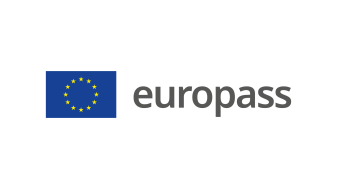 Pielikums profesionālo kvalifikāciju apliecinošam dokumentam(*) Latvija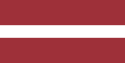 1. Profesionālo kvalifikāciju apliecinošā dokumenta nosaukums(1) Diploms par profesionālo vidējo izglītību Profesionālās kvalifikācijas apliecībaProfesionālā kvalifikācija: Restaurācijas tehniķisSpecializācijas: Šķiedru materiālu restaurācijas tehniķis Silikātmateriālu restaurācijas tehniķis Metāla izstrādājumu restaurācijas tehniķis Koka konstrukciju restaurācijas tehniķis(1) oriģinālvalodā2. Profesionālo kvalifikāciju apliecinošā dokumenta nosaukuma tulkojums(2) A diploma of vocational secondary education A vocational qualification certificateVocational qualification: Conservation technician(2) Ja nepieciešams. Šim tulkojumam nav juridiska statusa.3. Kompetenču raksturojumsRestaurācijas tehniķis veic uzmērījumus, skicē, tāmē, dezinficē objektu, veic objekta zudumu kompensāciju un mehānisko un ķīmisko apstrādi, piedaloties praktiskos restaurācijas/konservācijas darbos.Apguvis kompetences šādu profesionālo pienākumu un uzdevumu veikšanai:  3.1. Kultūras mantojumu vērtību apzināšana un saglabāšanas pamatprincipu ievērošana:– ievērot restaurējamā/konservējamā objekta kultūrvēsturisko nozīmi;– ievērot restaurējamā/konservējamā objekta lokālas īpatnības kultūrvēsturiskā kontekstā;– saglabāt objekta kultūrvēsturiskās un dokumentālās vērtības.  3.2. Restaurējamā objekta apsekošana: apzināt restaurējamā/konservējamā objekta un apkārtējās situācijas vēsturisko izpēti; veikt restaurējamā/konservējamā objekta fotofiksāciju; uzmērīt restaurējamo/konservējamo objektu; piedalīties konstatēto restaurējamā/konservējamā objekta bojājumus kartēšanā.  3.3. Restaurācijas darba vietas organizēšana: iepazīties ar restaurācijas/konservācijas darba uzdevumu; piedalīties restaurācijas/konservācijas darba uzdevuma metožu izvēlē; iekārtot restaurācijas/konservācijas darba vietu; sagatavot restaurācijas/konservācijas uzdevuma veikšanai atbilstošus materiālus un palīgmateriālus; uzturēt darba kārtībā restaurācijas/konservācijas darba instrumentus un iekārtas.  3.4. Objekta konservācija un restaurēšana: marķēt restaurējamā/konservējamā objekta detaļas atbilstoši darba uzdevumam; piedalīties restaurējamā/konservējamā objekta detaļu demontāžā atbilstoši darba uzdevumam; veikt restaurējamā/konservējamā objekta saudzīgu tīrīšanu; lietot vēsturiskās un tradicionālās tehnoloģijas restaurācijas programmas īstenošanā; piedalīties objektu restaurācijas/konservācijas procesā kvalificēta restaurācijas meistara uzraudzībā; piedalīties restaurējamā/konservējamā objekta detaļu montāžas darbos.  3.5. Konservācijas un restaurācijas procesa dokumentēšana: apkopot informāciju par objekta iepriekšējo restaurāciju/konservāciju; veikt restaurācijas/konservācijas procesu aprakstu restauratora darba dienasgrāmatā; veikt katra restaurācijas/konservācijas darba posma fotofiksāciju; veikt darba procesa apkopojumu restaurācijas pasē.  3.6. Profesionālās darbības pamatprincipu īstenošana: sazināties valsts valodā; lietot profesionālo terminoloģiju vismaz vienā svešvalodā; ievērot darba aizsardzības noteikumus; ievērot darba tiesisko attiecību normas; lietot informācijas un komunikācijas tehnoloģijas atbilstoši iekļautajiem uzdevumiem; sadarboties ar pasūtītājiem un kolēģiem, ievērojot vispārējās un profesionālās ētikas principus; pielietot matemātikas pamatprincipus profesionālajā darbībā; ievērot vides aizsardzības prasības, strādājot ar ķīmisko vielu sastāviem; lietot ergonomiskus darba paņēmienus un atbilstošu inventāru; ievērot kultūras vērtību saglabāšanu, veicot profesionālos pienākumus; veikt darba uzdevumus atbilstoši uzņēmējdarbības principiem; pilnveidot profesionālo kvalifikāciju.Specializācija Šķiedru materiālu restaurācijas tehniķis:  3.7. Šķiedru materiālu restaurācija/konservācija:– izvērtēt restaurācijas/konservācijas darba uzdevumu atbilstoši šķiedru materiāla objekta restaurācijas programmai;– sagatavot darba vietu šķiedru materiālu restaurācijai/konservācijai;– sagatavot instrumentus un iekārtas šķiedru materiālu restaurācijai/konservācijai;– sagatavot palīgmateriālus šķiedru materiālu restaurācijai/konservācijai;– piedalīties šķiedru materiālu restaurācijas/konservācijas procesā kvalificēta restauratora vadībā;– piedalīties restaurēto šķiedru materiālu objektu sagatavošanā uzglabāšanai, eksponēšanai, transportēšanai.Specializācija Silikātmateriālu restaurācijas tehniķis:  3.8. Akmens un citu silikātmateriālu restaurācija/konservācija:– izvērtēt restaurācijas/konservācijas darba uzdevumu atbilstoši akmens un citu silikātmateriālu objektu restaurācijas programmai;– sagatavot darba vietu akmens un citu silikātmateriālu izstrādājumu restaurācijai/konservācijai;– sagatavot instrumentus, iekārtas un palīgmateriālus akmens un citu silikātmateriālu izstrādājumu restaurācijai/konservācijai;– sagatavot akmens un citu silikātmateriālu objektu restaurācijai/konservācijai;– piedalīties akmens un citu silikātmateriālu objektu restaurācijas/konservācijas procesā kvalificēta restauratora vadībā;– uzklāt akmens un citu silikātmateriālu objektam aizsargpārklājumus;– sagatavot akmens un citu silikātmateriālu izstrādājuma restaurēto/konservēto objektu atbilstošai glabāšanai vai transportēšanai.Specializācija Metāla izstrādājumu restaurācijas tehniķis:  3.9. Metāla izstrādājumu restaurācija/konservācija:– izvērtēt restaurācijas/konservācijas darba uzdevumu atbilstoši metāla objekta restaurācijas programmai;– sagatavot darba vietu metāla izstrādājumu restaurācijai/konservācijai;– sagatavot instrumentus, iekārtas un palīgmateriālus metāla izstrādājumu restaurācijai/konservācijai;– sagatavot metāla objektu restaurācijai/konservācijai;– piedalīties metāla objektu restaurācijas/konservācijas procesā;– uzklāt metāla objektam aizsargpārklājumus;– iestrādāt restaurēto/konservēto metāla objektu tā vēsturiskajā vietā kvalificēta restauratora vadībā;– sagatavot restaurēto/konservēto metāla objektu atbilstošai glabāšanai vai transportēšanai.Specializācija Koka konstrukciju restaurācijas tehniķis:  3.10. Koka konstrukciju restaurācija/konservācija:– izvērtēt restaurācijas darba uzdevumu atbilstoši koka konstrukciju restaurācijas/konservācijas programmai;– sagatavot instrumentus un darbmašīnas konkrētā restaurācijas/konservācijas uzdevuma veikšanai;– sagatavot koka konstrukciju restaurācijai/konservācijai;– piedalīties bojāto būvkonstrukciju koka daļu restaurācijas/konservācijas procesā kvalificēta restauratora vadībā;– atjaunot koka konstrukciju savienojumus;– sagatavot koka konstrukciju apdares slāņu uzklāšanai;– uzklāt apdares slāņus koka konstrukcijai, izmantojot tradicionālās tehnoloģijas;– iestrādāt no koksnes atvasinātos materiālus un citus materiālus.Papildu kompetences:– <<Aizpilda izglītības iestāde>>;– ...;– ...;– ...4. Nodarbinātības iespējas atbilstoši profesionālajai kvalifikācijai(3)Strādāt restaurācijas objektos un/vai darbnīcās.(3) Ja iespējams5. Profesionālo kvalifikāciju apliecinošā dokumenta raksturojums5. Profesionālo kvalifikāciju apliecinošā dokumenta raksturojumsProfesionālo kvalifikāciju apliecinošo dokumentu izsniegušās iestādes nosaukums un statussValsts iestāde, kas nodrošina profesionālo kvalifikāciju apliecinošā dokumenta atzīšanu<<Dokumenta izsniedzēja pilns nosaukums, adrese, tālruņa Nr., tīmekļa vietnes adrese; elektroniskā pasta adrese. Izsniedzēja juridiskais statuss>>Latvijas Republikas Izglītības un zinātnes ministrija, tīmekļa vietne: www.izm.gov.lv Profesionālo kvalifikāciju apliecinošā dokumenta līmenis(valsts vai starptautisks)Vērtējumu skala/Vērtējums, kas apliecina prasību izpildiValsts atzīts dokuments, atbilst ceturtajam Latvijas kvalifikāciju ietvarstruktūras līmenim (4. LKI) un ceturtajam Eiropas kvalifikāciju ietvarstruktūras līmenim (4. EKI).Profesionālās kvalifikācijas eksāmenā saņemtais vērtējums ne zemāk par "viduvēji – 5"(vērtēšanā izmanto 10 ballu vērtējuma skalu).Pieejamība nākamajam izglītības līmenimStarptautiskie līgumi vai vienošanāsDiploms par profesionālo vidējo izglītību dod iespēju turpināt izglītību 5. LKI/5. EKI vai 6. LKI/6. EKI līmenī.<<Ja attiecināms. Aizpilda izglītības iestāde, gadījumā, ja noslēgtie starptautiskie līgumi vai vienošanās paredz papildu sertifikātu izsniegšanu. Ja nav attiecināms, komentāru dzēst>Juridiskais pamatsJuridiskais pamatsProfesionālās izglītības likums (6. pants).Profesionālās izglītības likums (6. pants).6. Profesionālo kvalifikāciju apliecinošā dokumenta iegūšanas veids6. Profesionālo kvalifikāciju apliecinošā dokumenta iegūšanas veids6. Profesionālo kvalifikāciju apliecinošā dokumenta iegūšanas veids6. Profesionālo kvalifikāciju apliecinošā dokumenta iegūšanas veids Formālā izglītība: Klātiene Klātiene (darba vidē balstītas mācības) Neklātiene Formālā izglītība: Klātiene Klātiene (darba vidē balstītas mācības) Neklātiene Ārpus formālās izglītības sistēmas apgūtā izglītība Ārpus formālās izglītības sistēmas apgūtā izglītībaKopējais mācību ilgums** (stundas/gadi)   _______________Kopējais mācību ilgums** (stundas/gadi)   _______________Kopējais mācību ilgums** (stundas/gadi)   _______________Kopējais mācību ilgums** (stundas/gadi)   _______________A: Iegūtās profesionālās izglītības aprakstsB: Procentos no visas (100%) programmas B: Procentos no visas (100%) programmas C: Ilgums (stundas/nedēļas)Izglītības programmas daļa, kas apgūta izglītības iestādē<<Ieraksta izglītības programmas apjomu (%), kas apgūts izglītības iestādes mācību telpās>><<Ieraksta izglītības programmas apjomu (%), kas apgūts izglītības iestādes mācību telpās>><<Ieraksta izglītības programmas apjomu (stundās vai mācību nedēļās), kas apgūts izglītības iestādes mācību telpās>>Izglītības programmas daļa, kas apgūta praksē darba vietā, t.sk. darba vidē balstītās mācībās<<Ieraksta izglītības programmas apjomu (%), kas apgūts ārpus izglītības iestādes mācību telpām,t.i. praktiskās mācības uzņēmumā/-os, mācību praksē darba vietā, darba vidē balstītas mācības>><<Ieraksta izglītības programmas apjomu (%), kas apgūts ārpus izglītības iestādes mācību telpām,t.i. praktiskās mācības uzņēmumā/-os, mācību praksē darba vietā, darba vidē balstītas mācības>><<Ieraksta izglītības programmas apjomu (stundās vai mācību nedēļās), kas apgūts ārpus izglītības iestādes mācību telpām,t.i. praktiskās mācības uzņēmumā/-os, mācību praksē darba vietā, darba vidē balstītas>>** Attiecināms uz formālajā ceļā iegūto izglītību.Papildu informācija pieejama:www.izm.gov.lv https://registri.visc.gov.lv/profizglitiba/nks_stand_saraksts_mk_not_626.shtmlNacionālais informācijas centrs:Latvijas Nacionālais Europass centrs, http://www.europass.lv/  ** Attiecināms uz formālajā ceļā iegūto izglītību.Papildu informācija pieejama:www.izm.gov.lv https://registri.visc.gov.lv/profizglitiba/nks_stand_saraksts_mk_not_626.shtmlNacionālais informācijas centrs:Latvijas Nacionālais Europass centrs, http://www.europass.lv/  ** Attiecināms uz formālajā ceļā iegūto izglītību.Papildu informācija pieejama:www.izm.gov.lv https://registri.visc.gov.lv/profizglitiba/nks_stand_saraksts_mk_not_626.shtmlNacionālais informācijas centrs:Latvijas Nacionālais Europass centrs, http://www.europass.lv/  ** Attiecināms uz formālajā ceļā iegūto izglītību.Papildu informācija pieejama:www.izm.gov.lv https://registri.visc.gov.lv/profizglitiba/nks_stand_saraksts_mk_not_626.shtmlNacionālais informācijas centrs:Latvijas Nacionālais Europass centrs, http://www.europass.lv/  